1. AKROSTIH2. VIZUALNA PJESMA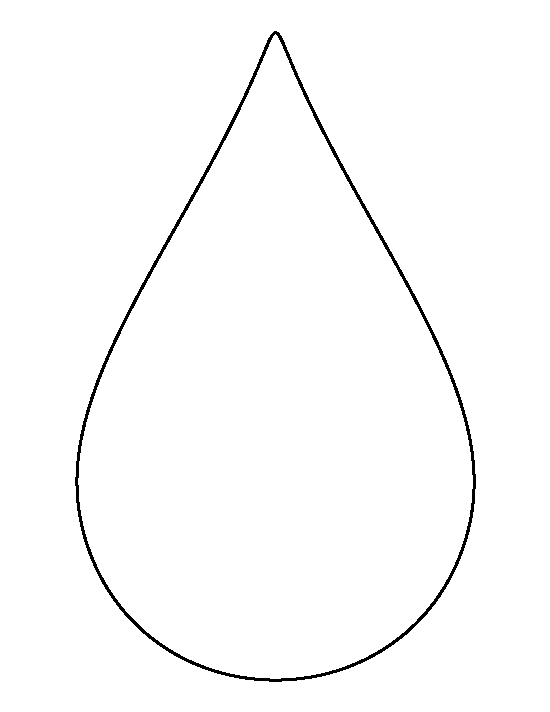 